The pass to Navajo Mountain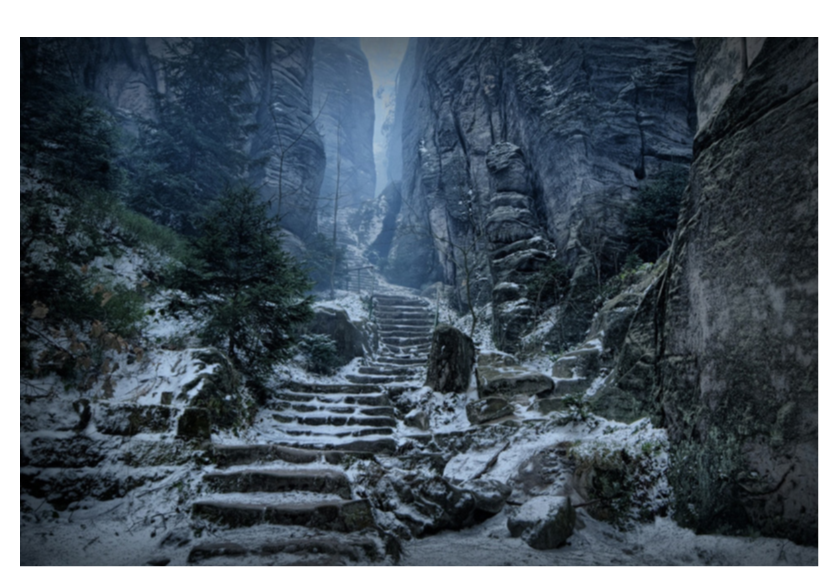 